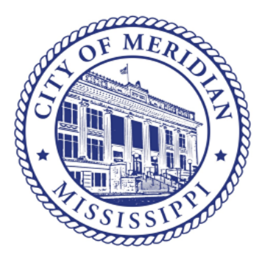 To:		BiddersFrom:		Jamie Blanks		PurchasingDate:		06/06/2023Subject:	ADDENDUM #2		BID #23-21- Frank Cochran CenterThe following changes have been made to bid #23-21: Substitutions have been added         Please accept our apology for any inconvenience this may have caused you.          Company Name:  _______________________________________	          Signature:	_______________________________________    Date: ___________